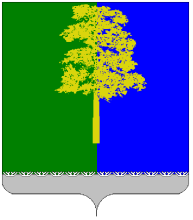 ХАНТЫ-МАНСИЙСКИЙ АВТОНОМНЫЙ ОКРУГ – ЮГРАДУМА КОНДИНСКОГО РАЙОНАРЕШЕНИЕОб утверждении Плана работы Думы Кондинского района на 1 квартал 2016 года В соответствии с решением Думы Кондинского района от 03 ноября 2010 года № 2 «Об утверждении Регламента работы Думы Кондинского района», пунктом 8 статьи 17 Устава Кондинского района, Дума Кондинского района решила:1. Утвердить План работы Думы Кондинского района на 1 квартал 2016 года (приложение).2. Настоящее решение опубликовать в газете «Кондинский вестник»             и разместить на официальном сайте органов местного самоуправления Кондинского района.3. Контроль за выполнением настоящего решения возложить                           на постоянную мандатную комиссию Думы Кондинского района                        (Е.В. Белослудцев) и заместителя председателя Думы Кондинского района А.А. Немзорова в соответствии с их компетенцией.Председатель Думы Кондинского района                                    А.А. Тагильцевпгт. Междуреченский29 декабря 2015 года№ 39План работы Думы Кондинского района на 1 квартал 2016 года Приложение к решению Думы Кондинского района от 29.12.2015 № 39№Содержание вопросаОрганы местного самоуправления, структурные подразделения органов местного самоуправления, ответственные за подготовку проектов НПАЯНВАРЬЯНВАРЬЯНВАРЬ1О назначении на должность заместителя председателя Контрольно-счетной палаты Кондинского района.Дума Кондинского района (аппарат).2Об утверждении Регламента работы Думы Кондинского района.Дума Кондинского района (аппарат).3О внесении изменений в решение Думы Кондинского района от 28.10.2012 № 40                         «Об утверждении Положения «Об этике депутатов Думы Кондинского района».Дума Кондинского района (аппарат).4О внесении изменений в решение Думы Кондинского района от 27.10.2011 № 158                      «Об утверждении Положения о порядке, размерах и условиях  компенсационных выплат депутатам Думы Кондинского района, осуществляющих свои полномочия на непостоянной основе».Дума Кондинского района (аппарат).5О внесении изменений в решение Думы Кондинского  района от 28.12.2010 № 42                        «Об утверждении «Положения об удостоверениях главы Кондинского района, заместителя председателя Думы Кондинского района, депутата Думы Кондинского района и нагрудном знаке депутата Думы Кондинского района».Дума Кондинского района (аппарат).6О внесении изменений в решение Думы Кондинского  района от 22.10.2014 № 500                       «О Положении о помощнике депутата Думы Кондинского района».Дума Кондинского района (аппарат).7О внесении изменений в решение Думы Кондинского района «О бюджете муниципального образования Кондинский район на 2016 год.Администрация Кондинского района (комитет по финансам                  и налоговой политике).  8О внесении изменений в решение Думы Кондинского района от 29.04.2015 № 564                          «О координаторе муниципальной трехсторонней комиссии по регулированию социально-трудовых отношений.Администрация Кондинского района (отдел по труду комитета экономического развития                           и инвестиционной деятельности).9О внесении изменений в решение Думы Кондинского района от 15.09.2015 № 603                      «Об утверждении персонального состава представителей Думы Кондинского района                      в муниципальной трехсторонней комиссии                      по регулированию социально-трудовых отношений».Дума Кондинского района (аппарат).10Об утверждении предложений о разграничении имущества, находящегося в собственности Кондинского района, передаваемого                                   в собственность вновь образованным городским               и сельским поселениям Кондинского района. Администрация Кондинского района (комитет по управлению муниципальным имуществом).11О внесении изменений в решение Думы Кондинского района от 22.11.2011 № 177                      «Об утверждении Положения об управлении культуры и молодежной политики администрации Кондинского района».Администрация Кондинского района (отдел по молодежной политике и досуговой деятельности управления культуры и молодежной политики).12Об утверждении местных нормативов градостроительного проектирования Кондинского района.Администрация Кондинского района (управление архитектуры и градостроительства администрации Кондинского района).13Информация об инвестициях, выдаче грантов.  Экономический эффект (период 3-5 лет). Привлечение инвестиций в Кондинский район. Администрация Кондинского района.14Информация о результатах работы  за 2015 год компании ООО «Междуреченские коммунальные системы».ООО «Междуреченские коммунальные системы.15Информация об отлове, содержании                                  и стерилизации бездомных домашних животных (собак).Администрация Кондинского района.16Информация о перспективном плане  развития       пгт. Междуреченский.Администрация городского поселения Междуреченский.Содокладчики: Администрация Кондинского района (управление архитектуры и градостроительства), МУ «Управление капитального строительства Кондинского района».17О разработке и строительстве нового слива ЖБО              в пгт. Междуреченский. Администрация Кондинского района (управление жилищно-коммунального хозяйства).18Отчет по итогам деятельности ОМВД России                   по Кондинскому району за 2015 год.ОМВД России по Кондинскому району.19Информация об исполнении протокольных поручений. Дума Кондинского района (аппарат).ФЕВРАЛЬФЕВРАЛЬФЕВРАЛЬ1О внесении изменений в решение Думы Кондинского района от 18.09.2013 № 381                       «Об утверждении Положения о наказах избирателей, данных депутатам Думы Кондинского района».Дума Кондинского района (аппарат).2О внесении изменений в решение Думы Кондинского района от 24.03.2011 № 72                        «Об утверждении Положения о порядке и сроках представления, утверждения и опубликования отчетов органов местного самоуправления                        и должностных лиц местного самоуправления Кондинского района».Дума Кондинского района (аппарат).3О внесении изменений в решение Думы Кондинского района от 15.09.2011 № 135                     «Об утверждении Положения о почетном звании              и наградах Кондинского района».Администрация Кондинского района (управление внутренней политики).4О внесении изменений в решение Думы Кондинского района «О бюджете муниципального образования Кондинский район на 2016 год».Администрация Кондинского района (комитет по финансам                и налоговой политике).  5О списании задолженности юридических лиц перед бюджетом муниципального образования Кондинский район по средствам, выданным на возвратной основе, процентам за пользование ими, пеням и штрафам, которые признаны безнадежными.Администрация Кондинского района (комитет по финансам                и налоговой политике).  6Об отчете о деятельности Контрольно-счетной палаты Кондинского района за второе полугодие 2015 года.Контрольно-счетная палата Кондинского района. 7Информация о строительстве новых  канализационных очистных сооружений                          в пгт. Междуреченский, о строительстве котельной, о газификации пгт. Междуреченский,                 о перспективе строительства автодороги пгт.Междуреченский-г.Тюмень.Администрация Кондинского района (управление жилищно-коммунального хозяйства).8Информация о монтаже систем видеонаблюдения     в пгт. Междуреченский (в рамках муниципальной программы «Профилактика правонарушений                    в сфере общественного порядка, безопасности дорожного движения, незаконного оборота                        и злоупотребления наркотиками в Кондинском районе на 2014-2016 годы и на период до 2020 года»).Администрация Кондинского района (отдел по организации деятельности комиссий управления внутренней политики).9Информация о выявлении неиспользованных  земельных участков пгт.Междуреченский для целей индивидуального жилищного  строительства.Администрация Кондинского района (комитет по управлению муниципальным имуществом).10Выделение земельных участков                                    под индивидуальное строительство                                      в пгт. Междуреченский.Администрация Кондинского района (комитет по управлению муниципальным имуществом).11Строительство и ввод жилья по программам. Количество построенного и введённого жилья, порядок распределения.Администрация Кондинского района (комитет по управлению муниципальным имуществом).12Информация об исполнении протокольных поручений. Дума Кондинского района (аппарат).МАРТМАРТМАРТ1О внесении изменений в решение Думы                          от 03.11.2010 № 6 «Об утверждении Положений               о постоянных комиссиях Думы Кондинского района пятого созыва.Дума Кондинского района (аппарат).2О внесении изменений в решение Думы Кондинского района «О бюджете муниципального образования Кондинский район на 2016 год».Администрация Кондинского района (комитет по финансам и налоговой политике).  3О назначении публичных слушаний по проекту решения Думы Кондинского района                                «Об исполнении бюджета муниципального образования Кондинский район».Администрация Кондинского района (комитет по финансам и налоговой политике).  4Об утверждении Плана работы Думы Кондинского района на 2 квартал 2016 года.Дума Кондинского района (аппарат).5Информация о ходе реализации муниципальных программ в сфере обращения с отходами за 2015 год.Администрация Кондинского района (управление жилищно-коммунального хозяйства).6Информация об уровне фактической обеспеченности учреждениями физической культуры и спорта в пгт.Междуреченский.Администрация Кондинского района (отдел физической культуры и спорта).7Информация за 2015 год о мерах социальной, медицинской помощи и поддержке инвалидов                  в пгт.Междуреченский.Управление социальной защиты населения по Кондинскому району Департамента социальногоразвития ХМАО-Югры.8Информация об исполнении протокольных поручений. Дума Кондинского района (аппарат).